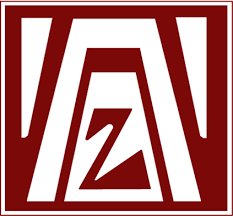 LAZY ZONTA ZWOLLE SUNDAYDatum			11 FEBR 2018FILM 			13:30BORREL 		15:30 -17:30 Kosten			€ 30,-Klik hier om de tickets te bestellen of ga naar www.zontazwolle.nl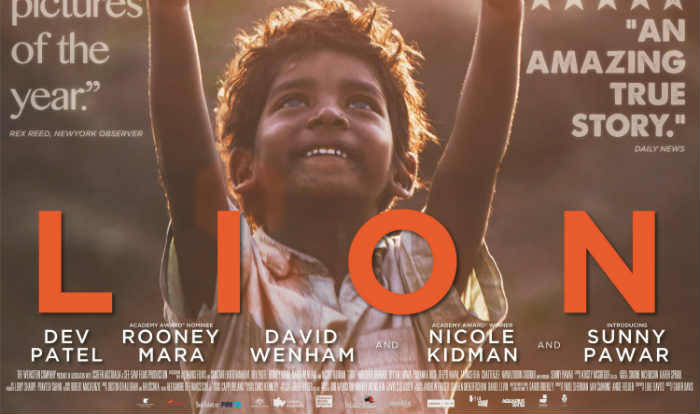 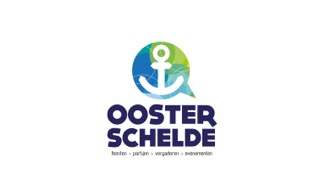 Locaties Zwolle:Film: Pathé Zwolle, Pannekoekendijk 11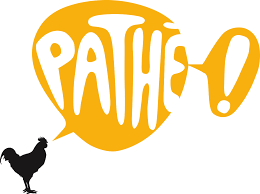 Borrel: Boot Ooster-schelde, Pannekoekendijk 10Parkeren in parkeergarage of Schuttevearkade